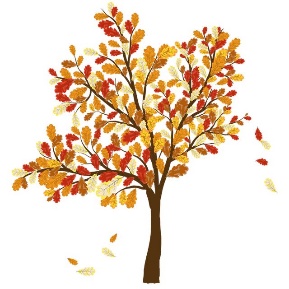 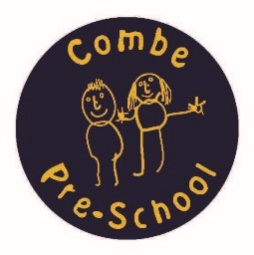 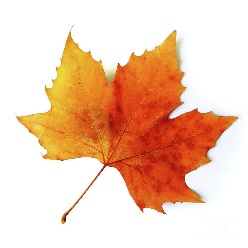 Combe Pre-school Newsletter – Autumn Term 1 2018Welcome to the new Autumn term at Pre-school. We hope you’ve had a lovely summer having lots of fun in the sunshine.New ChildrenWe would like to say a BIG welcome to Kester, William, Alexander, Ella, Beatrice, Matilda B, Phoebe V, Eden, Sidney, Avery, Lilah, Jack and Maxwell and their families. We hope they enjoy their time with us and make lots of new friends. A New Look Over the summer holidays, Pre-school has been refurbished by a dedicated team of committee members and parents, all volunteering their free time to transform and improve our environment for the children and staff. For a sneaky peek, please look at our facebook page at https://www.facebook.com/combepreschoolandafterschool.The staff would like to say a huge thank you to everyone who has been involved.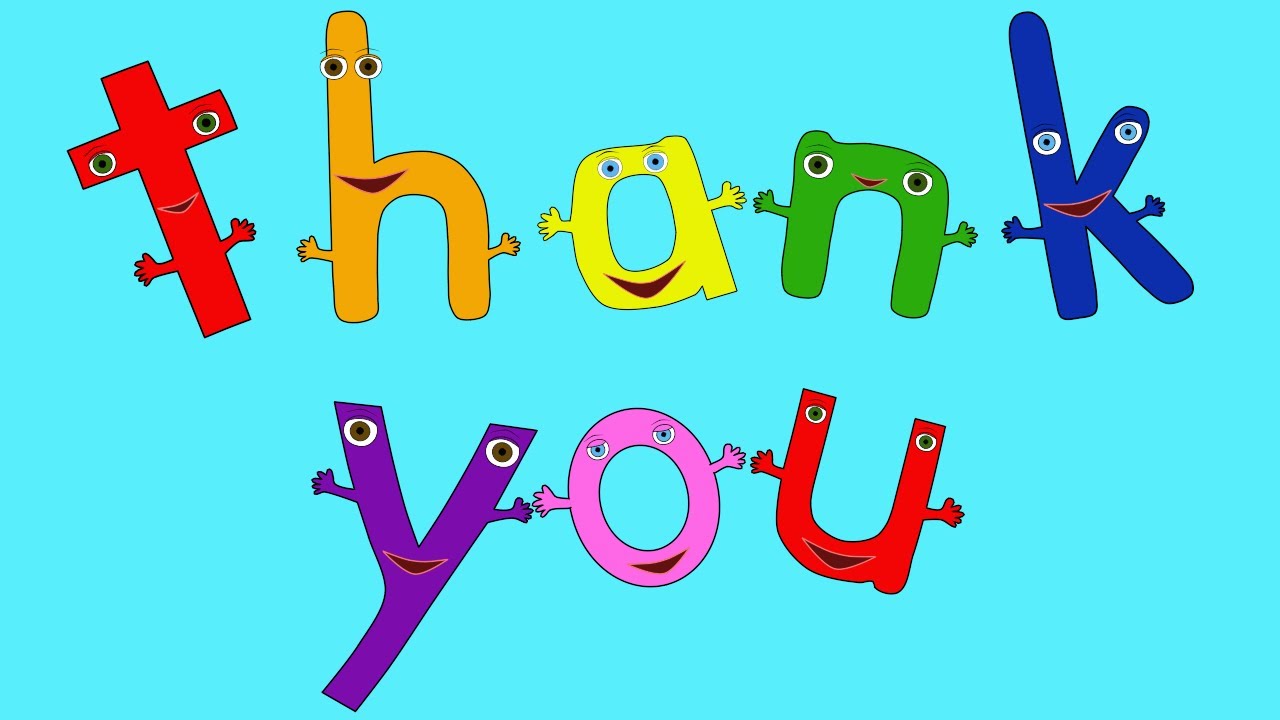 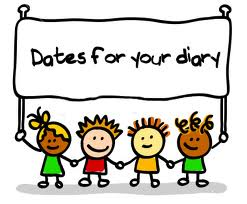 Tuesday 4th September - Staff Inset DayWednesday 5th September - Staff Inset DayThursday 6th September - Term 1 starts @9amFriday 19th October - End of termMonday 22nd October to Friday 26th October- Half Term no Pre-schoolMonday 29th October - Staff inset dayTuesday 30th October - Term 2 starts @ 9am,New TopicWe will be announcing our new topic very shortly.Lunchboxes and water bottlesPlease note that we have some new shelves in the entrance way, where you can place you child’s lunch boxes and water bottles.Funding FormsThe staff will be handing out funding forms at the start of term. Please fill these in and return as soon as possible. If it is your first funding claim, then please bring in your child’s birth certificate or passport to show proof of their date of birth. We only need to see this once.Little Wild ThingsOur Little Wild Things sessions continue to run on Wednesday’s from 9am to 12pm. Please ensure your child comes to pre-school in their waterproof trousers, coats or all-in-ones, along with their wellington boots, so they are ready to jump on the muddy bus. Make sure you arrive in good time so you don’t miss the bus.Coats and BootsAs the Autumn weather approaches, please ensure your child comes to pre-school with a coat and a pair of boots, as we take the children outside in all weather’s.After-school ClubDue to our increasing attendance numbers at ASC, please can you ensure that you book your child into our After-school Club in advance and with as much notice as possible, as some of our days are already full. We only have space for 4 pre-school children per session.Flock Comedy NightWe are holding a joint fundraising comedy evening with Combe Primary school on Friday 5th October. Doors open at 7:30pm for an 8pm start, and will be held at Combe Primary school. Tickets are £13 and are available from the school, pre-school, FOCS members or online at www.flockcomedy.com.Easy FundraisingIf you shop online, you can still help us raise funds for pre-school and after-school club by creating an account and visiting retailers through this site. Companies will donate a percentage of money to our pre-school if you use this site whilst shopping online. You can access the link via our website or by visiting http://www.easyfundraising.org.uk/?v=c.WebsiteEvents, calendar dates, newsletters and our weekly planning sheets can be viewed on our website, as we update this regularly.Face book pageTo keep up-to-date with events and news from our Pre-school and After-school club, then please take a look and like our face book page which can be found at https://www.facebook.com/combepreschoolandafterschool. Don’t forget to like us!Thank You for taking the time to read our newsletterBest WishesAndrea, Sarah, Kate, Anne-Marie, Becky and Jelly.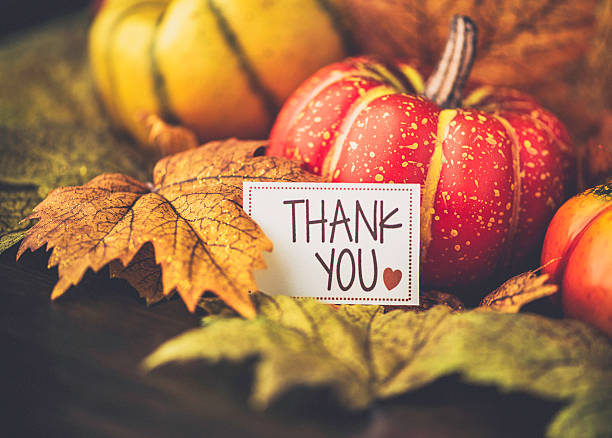 